第二届南昌大学前湖企业管理论坛南昌大学经济管理学院                                                   2019年10月18日期具体时间10月19日下午14:00-18:00会议内容（地点：外经楼201会议室）会议内容（地点：外经楼201会议室）会议内容（地点：外经楼201会议室）上半场主持人：刘耀彬教授上半场主持人：刘耀彬教授上半场主持人：刘耀彬教授第一场学术报告：（14:00-14:40）第一场学术报告：（14:00-14:40）第一场学术报告：（14:00-14:40）14:00-14:30报告人蔡莉 14:00-14:30报告题目对创业生态系统研究的思考14:30-14:40自由讨论自由讨论第二场学术报告（14:40-15:20）第二场学术报告（14:40-15:20）第二场学术报告（14:40-15:20）14:40-15:10报告人李廉水14:40-15:10报告题目创新型国家与我们的使命15:10-15:20自由讨论自由讨论第三场学术报告（15:20-16:30）第三场学术报告（15:20-16:30）第三场学术报告（15:20-16:30）15:20-15:50报告人李光15:20-15:50报告题目我国技术引进、消化、吸收和再创新的实践探索 —— 以“武汉·中国光谷”长飞光纤光缆为例15:50-16:00自由讨论自由讨论茶歇（16:00-16:30）茶歇（16:00-16:30）茶歇（16:00-16:30）下半场主持人：何筠教授下半场主持人：何筠教授下半场主持人：何筠教授第四场学术报告（16:30-17:10）第四场学术报告（16:30-17:10）第四场学术报告（16:30-17:10）16:30-17:00报告人方新16:30-17:00报告题目勇于承担社会责任 包括关注可持续发展 科技伦理 和弘扬科学精神17:00-17:10自由讨论自由讨论第五场学术报告（17:10-17:50）第五场学术报告（17:10-17:50）第五场学术报告（17:10-17:50）17:10-17:50报告人苏敬勤17:10-17:50报告题目如何看待中国式创新？—基于情境研究的视角17:40-17:50自由讨论自由讨论日期具体时间10月20日上午8:30-12:30会议地点（前湖宾馆201会议室）会议地点（前湖宾馆201会议室）会议地点（前湖宾馆201会议室）上半场主持人：何筠教授上半场主持人：何筠教授上半场主持人：何筠教授第一场学术报告：（8:30-9:10）第一场学术报告：（8:30-9:10）第一场学术报告：（8:30-9:10）8:30-9:00报告人李正风8:30-9:00报告题目科技治理与促进公民科学素养9:00-9:10自由讨论自由讨论第二场学术报告（14:40-15:20）第二场学术报告（14:40-15:20）第二场学术报告（14:40-15:20）9:10-9:40报告人刘兰剑9:10-9:40报告题目中国哲学社会科学学者学术影响力评价若干问题研究9:40-9:50自由讨论自由讨论第三场学术报告（15:20-16:30）第三场学术报告（15:20-16:30）第三场学术报告（15:20-16:30）9:50-10：:20报告人许治9:50-10：:20报告题目“选择赢家”还是“打造赢家”？重审政府补贴政策与企业创新作用机制10:20-10:30自由讨论自由讨论茶歇（10:30-10:50）茶歇（10:30-10:50）茶歇（10:30-10:50）下半场主持人：董晓松教授下半场主持人：董晓松教授下半场主持人：董晓松教授第四场学术报告（16:30-17:10）第四场学术报告（16:30-17:10）第四场学术报告（16:30-17:10）11:00-11:30报告人孙玉涛11:00-11:30报告题目诺贝尔奖候选人学术影响、提名人身份与获奖概率——以诺贝尔物理学奖为例（1901-1950）11:30-11:40自由讨论自由讨论第五场学术报告（17:10-17:50）第五场学术报告（17:10-17:50）第五场学术报告（17:10-17:50）11:40-12:10报告人周思力   复旦大学11:40-12:10报告题目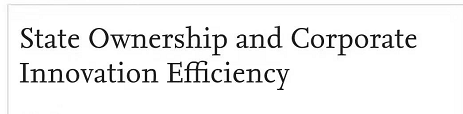 12:10-12:20自由讨论自由讨论